“寻找未来之星”——国金证券2015校园招聘中国的资本市场正面临着前所未有的发展机遇，国金证券求贤若渴，我们真诚地伸出双手，希望与您牵手共同开启从“才智人生”到“财富人生”的奇妙旅程。【我们是谁】国金证券成立于1990年12月，是一家全国性综合类证券经营机构（SH600109），被中国证监会评为AA级证券公司，同时也是连续23年税前盈利的两家券商之一。2013年与腾讯合作，推出网络金融产品“佣金宝”，更是成为搜狐金融评选出的“2014中国互联网金融16强”唯一上榜券商，被称为“第一个吃螃蟹的人”。公司业务范围包括证券经纪、证券自营、承销与保荐、资产管理、投资咨询及财务顾问业务等，在全国各地设有分支机构，拥有30余家证券营业部。公司通过控股国金期货公司，参股国金通用基金公司，与涌金旗下的云南国际信托公司深度合作，着力打造证券、基金管理、期货、投资、信托为一体的综合业务平台。国金证券尊崇“责任、和谐、共赢”，秉承“专业创造价值，诚信铸就未来”的服务理念，一路走来获誉无数：2014年	被IFC1000论坛评选为互联网金融“年度最具创新力机构”;2013年	被新浪财经评为“2013年度最佳市值管理上市公司”;2013年	被《经济观察报》评为“年度卓越收益证券公司”;2012年	被《上海证券报》评为“中国最具成长性证券经纪商”;2010年	在CCTV与《中国证券报》等联合举办的“1990~2010：走向资本强国”活动中，荣获“中国20家最具影响力证券公司奖” .【我们在寻找】211院校2015年应届毕业生，主要针对硕士及以上学历（少量对本科生开放）；投资咨询公司同时接受2016年毕业生的实习需要；抛开学历和专业，我们更希望寻找到这样的人：拥抱挑战与变化，不断追求卓越。梦想加入金融行业，并具备良好的学习能力。组织能力强，具备影响力，学生干部优先。能够在压力中承担责任，善于在困境中发现机会。【你能得到什么】这里有行业最有影响力、最专业的证券人，与优秀的人为伍，成就更卓越的您。这里英雄不问出处，市场化的用人机制，让您的职业发展没有天花板。这里没有创业的风险，却让您享受创业的平台和收益。这里能参与到最前沿、最激情的金融创新，你的能量绝对超乎想像。【宣讲行程】【招聘岗位】【招聘程序】具体时间以我司实际通知为准，通知的形式包括短信、电子邮件或电话等。确定录用后，将以书面形式发放录用通知。【申请方式】网申地址： http://career.gjzq.com.cn/Campus微信投递：扫一扫下方二维码，即刻获得最新校招咨询并在线投递简历！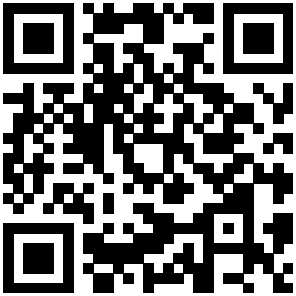 时间地点会场10月16日18:30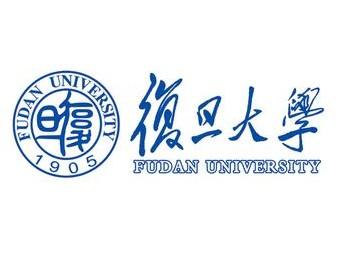 复旦经济学院大金报告厅10月17日18:30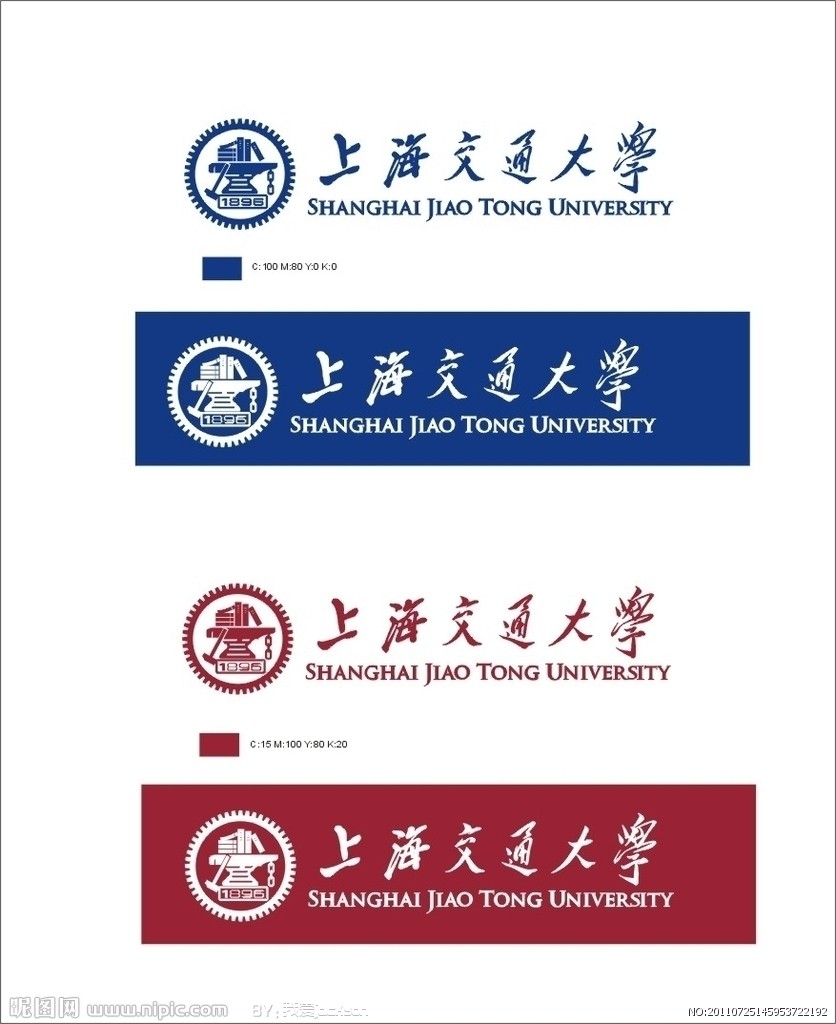 法华校区安泰演讲厅10月20日19:00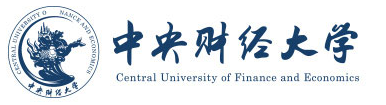 学术会堂202报告厅10月21日19:00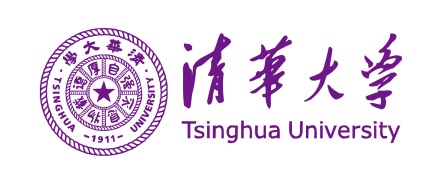 二教会议室（2楼）所属公司/部门招聘岗位工作地点学历要求目标专业国金证券股份
有限公司管理培训生上海成都仅硕士（含MBA）不限投资咨询分公司
（研究所）研究助理上海硕、博金融、经济、理工类专业投资咨询分公司
（研究所）研究助理北京硕、博金融工程、金融投资咨询分公司
（研究所）销售助理上海北京仅硕士（含MBA）金融、经济类证券承销保荐分公司（投行）项目助理上海北京仅硕士会计、法律、金融、管理类创新投资子公司研究助理上海硕、博金融学、经济学道富投资服务子公司产品助理上海仅硕士金融、法律证券自营分公司债券交易员上海硕、博（含MBA）金融、经济类资产管理分公司研究助理上海硕、博航空航天、汽车、自动化清算部估值核算岗成都本科、硕士金融、经济、财会清算部投资监督岗成都本科、硕士金融、经济、财会计划财务部会计岗上海本科、硕士会计、金融类人力资源部人事专员上海仅硕士人力资源管理时间程序即日起至10月23日接受简历投递10月16日至10月22日高校宣讲会（上海&北京，共四场）10月23日至11月07日第一轮选拔：集体面试+在线测评（分上海场和北京场）11月10日至11月28日第二轮选拔：综合复试（部分岗位须集中到上海进行）12月初发出OFFER，签署三方协议